Dahlia Tuber List 2023Ali Oop $9.00   out of stock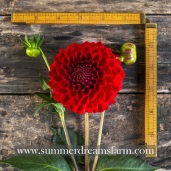 American Dawn $14.00   out of stock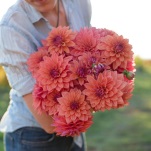 Apple Blossom $16.00 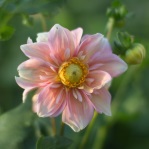 Black Satin $13.00   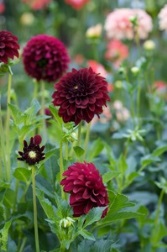 Ben Hudson $18.00  out of stock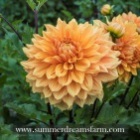 Blizzard $11.00 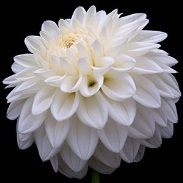 Blyton Softer Gleam $11.00  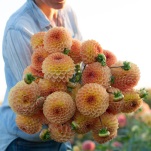 Big Brother $13.00  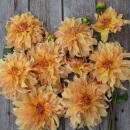 Bracken Sarah $14.00 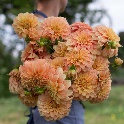 Bacardi:  $14.00  out of stock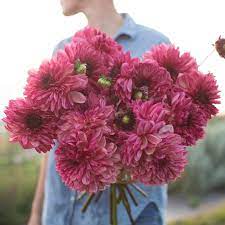 Bonaza: $12.00 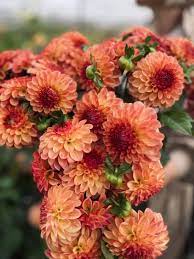 Break Out $15.00  out of stock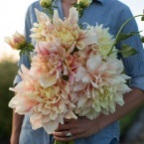 Babylon Red $12.00  out of stock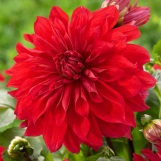 B-Man $9.00 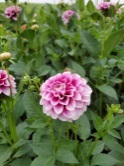 Cafe’ $13.00  out of stock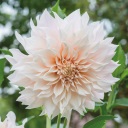 Crichton Honey $11.00  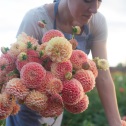 Connecticut Coral $10.00 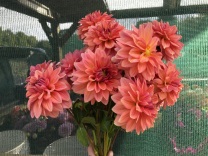 Cornel $10.00   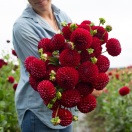 Cornel Bronze $10.00 out of stock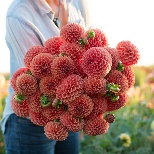 Chloe Janae $11.00  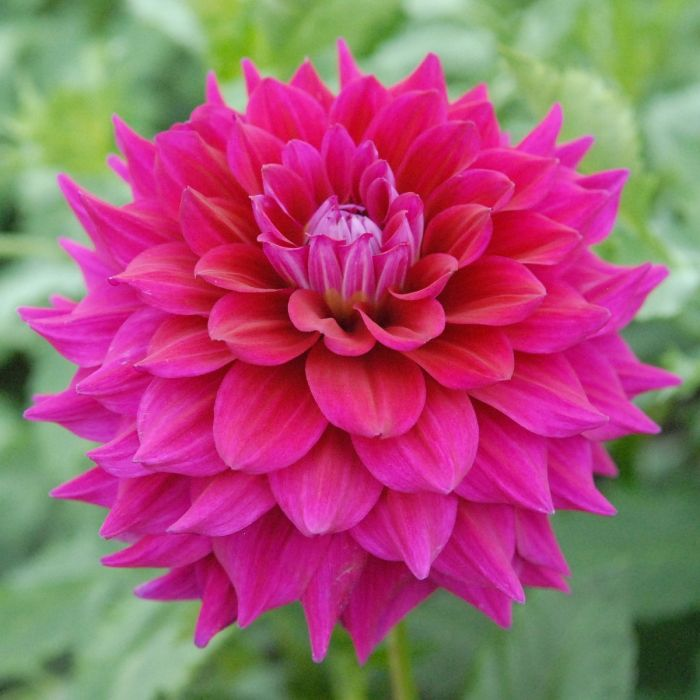 Camano Zoe: $13   out of stock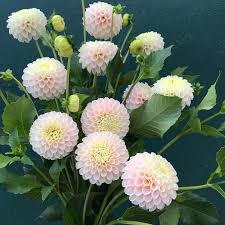 Coralie: $20.00  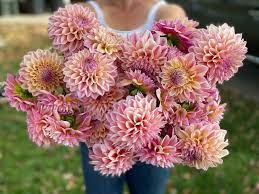 Camano Buz $10.00 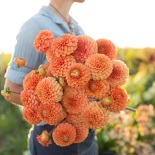 Castle Drive $20  out of stock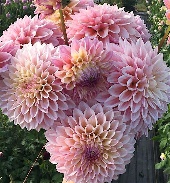 David Howard Semi Double $11.00   out of stock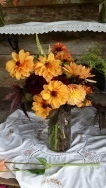 Dorothy $10.00 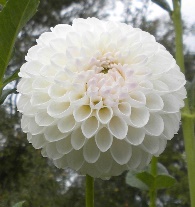 Daisy Duke $11.00 out of stock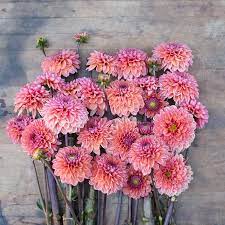 Doris Duke $12.00  out of stock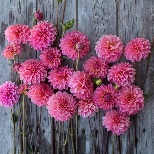 Diva $12.00 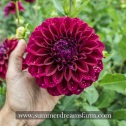 Dark Destiny $10.00  out of stock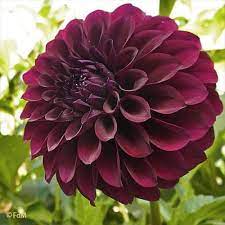 Elsie Huston $10.00   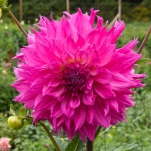 Emory Paul $13.00  out of stock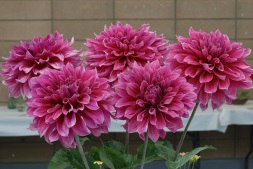 Einstein $12.00  Out of stock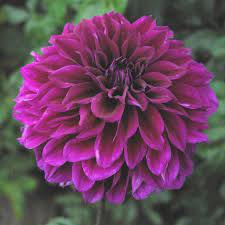 Ferncliff Ebony $12.00 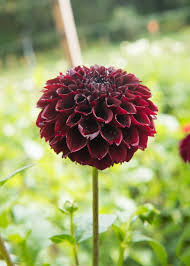 Ferncliff Copper $13.00 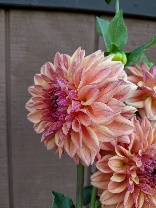 Golden Sceptor $9.00 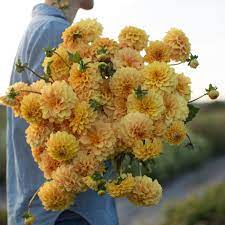 Genova: $9.00 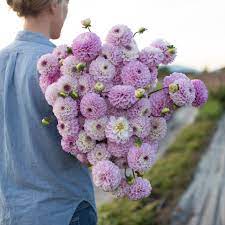 Grayval Shiraz $9.00  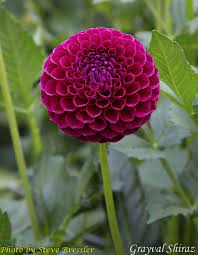 Henriette $13.00 out of stock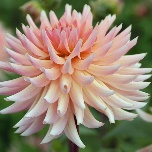  Hy Suntan $10.00  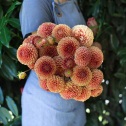 Hillcrest Kismet $15.00  out of stock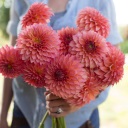 Hamilton Lillian $13.00   out of stock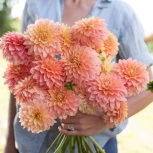 Harry Meggos $13.00 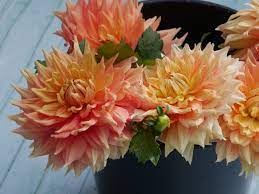 Icetea $9.00 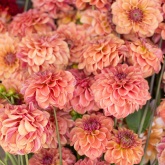 Innocence $12.00  out of stock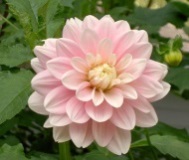 Intrique $12.00 out of stock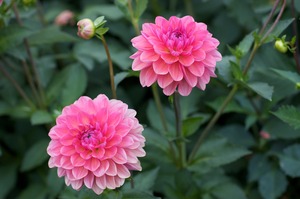 Ivanetti $10.00  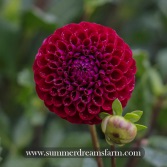 Jomanda $13.00  out of stock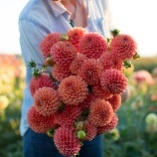 Karma Chocolate$14.00    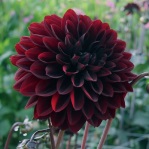 Kenora Lisa $14.00   out of stock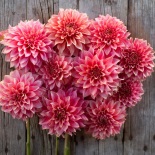 Ken’s Choice $10.00   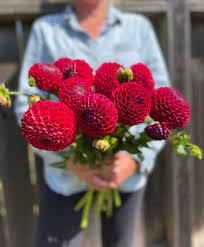 Linda’s Baby $12.00 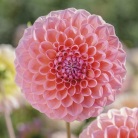 Labyrinth $15.00  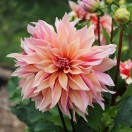 Lovely Lana $10.00  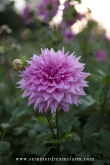 Lupin Chris $9.00  out of stock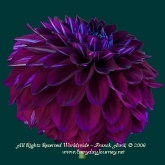 Larks Ebbe $12.00  out of stock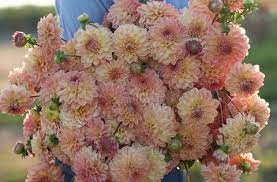 Lilac Time: $12.00  out of stock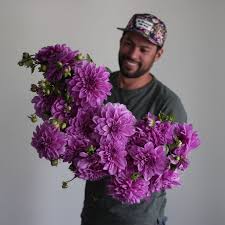 Maarn $11.00   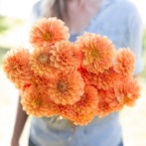 Maltby Pearl $10.00 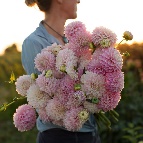 Mambo $11.00 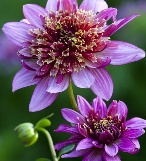 Marty Gras $9.00   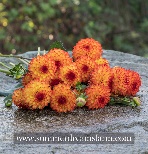 Mystique $12.00   out of stock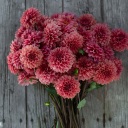 Milena Fleur $13.00 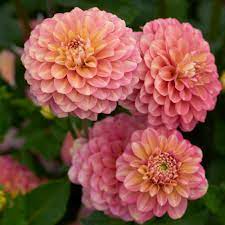 Miss Amara $15.00 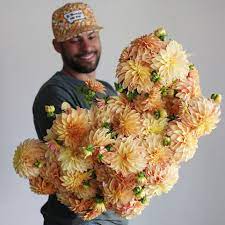 Nathalie G $11.00  out of stock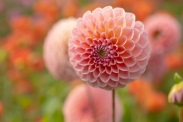 Noordyks glorie: $10.00 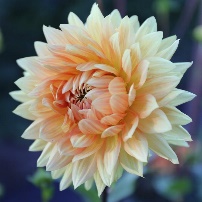 Night Silence $14.00 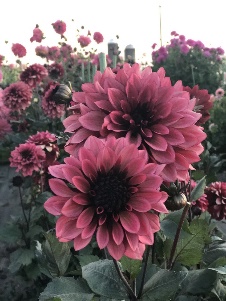 Otto’s Thrill $14.00  Out of Stock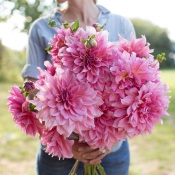 Orange Globe $22.00  Out of Stock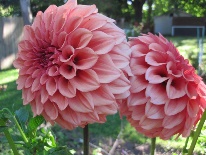 Peaches N-Cream $20.00  out of Stock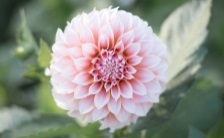 Platinum Blonde $15.00 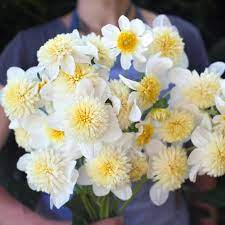 Purple/ Burgundy $11.00  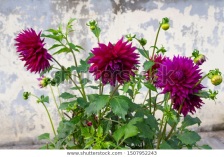 Pumpkin Spice $11.00 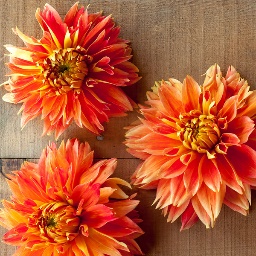 Rip City $11.00 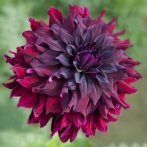 Robann Royal $9.00 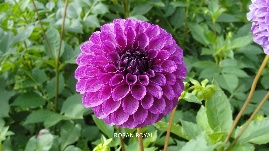 Rock Run Ashely $15.00  out of stock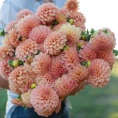 Robin Hood $12.00 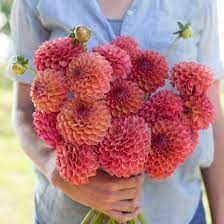 Roque Starburst $15.00 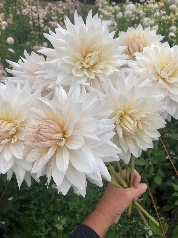 Rose Toscano: $12.00  out of stock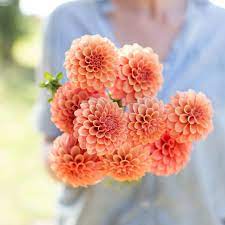 Sandra $10.00  out of stock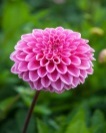 Sandia Brocade $12.00  out of stock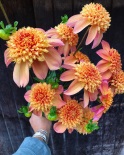 Senior’s Hope $13.00 out of stock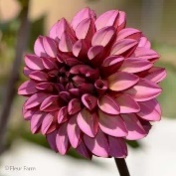 Sherwood’s Peach $13.00  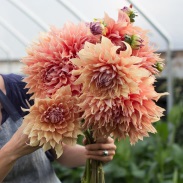 Sierra Glow $15.00    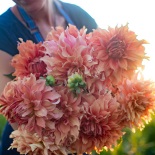 Sparticus $13.00  out of stock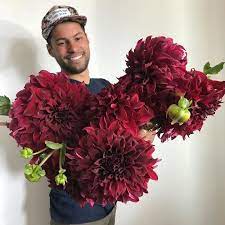 Sugartown Sunrise $13.00   out of stock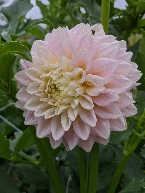 Sweet Nathalie $13.00 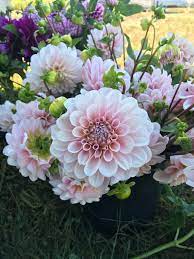 Scaur Swinton $15.00 out of stock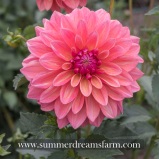 Small World $9.00  out of stock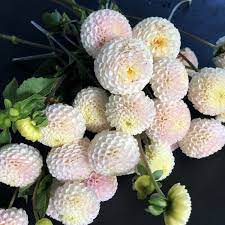 Salmon Runner: $12.00 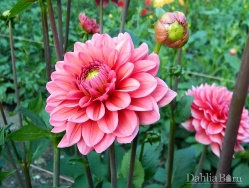 Terracotta $10.00 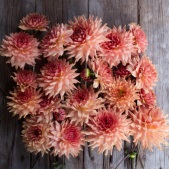 Totally Tangerine $15.00 out of stock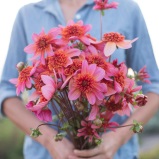 Tempest $11.00  out of stock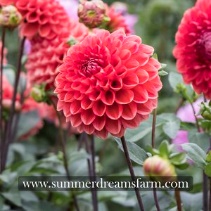 Thomas Edison $12.00  out of stock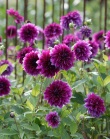 White Alva $11.00  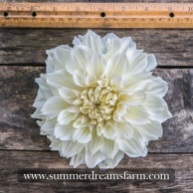 Wizard of Oz:  $10.00  out of stock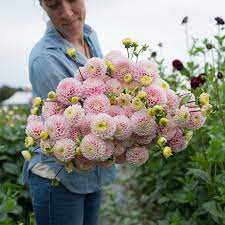 Yuu Kyu $12.00  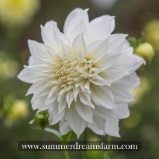 